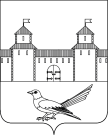 от 30.11.2015  № 646-пО присвоении почтового адреса жилому помещению (дому)	Руководствуясь постановлением Правительства Российской Федерации от 19.11.2014г. №1221 «Об утверждении Правил присвоения, изменения и аннулирования адресов», решением Сорочинского городского Совета муниципального образования город Сорочинск  Оренбургской области №375 от 30.01.2015г. «Об утверждении Положения о порядке присвоения, изменения и аннулирования адресов на территории муниципального образования город Сорочинск Оренбургской области», статьями 32, 35, 40  Устава муниципального образования Сорочинский городской округ Оренбургской области, кадастровым паспортом здания от 13.11.2015г. №56/15-732021, выписка из похозяйственной книги о наличии у гражданина права на дом от 09.11.2015г., кадастровым паспортом земельного участка от 10.11.2015г №56/15-717890 и поданным заявлением (вх.№Сз-1291 от 18.11.2015г.), администрация Сорочинского городского округа постановляет: Присвоить жилому помещению (дому) с кадастровым номером 56:30:0702001:333, расположенному на земельном участке с кадастровым номером 56:30:0702001:73, почтовый адрес: Российская Федерация, Оренбургская область, Сорочинский городской округ, с.Ивановка Вторая, ул.Московская, д.42.Контроль за исполнением настоящего постановления возложить на  главного архитектора муниципального образования Сорочинский городской округ Оренбургской области – Крестьянова А.Ф.Настоящее постановление вступает в силу с момента подписания и подлежит официальному опубликованию.Глава муниципального образованияСорочинский городской округ                                                    Т.П. Мелентьева	   Разослано: в дело, УАГиКС, заявителю, прокуратуре, ОУФМС, Вагановой Е.В.Администрация Сорочинского городского округа Оренбургской областиП О С Т А Н О В Л Е Н И Е